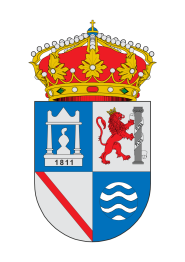 AYUNTAMIENTO LA ALBUERASITUACION EPIDEMIOLOGICA    2/3/2021     La AlbueraNUEVOS POSITIVOS	ALTAS	ACTIVOS0				0		   0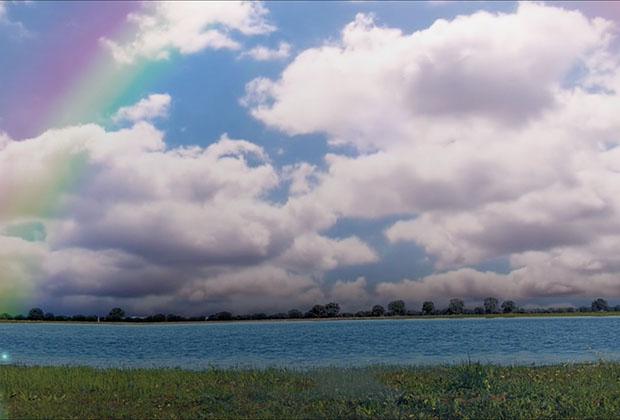 